Tour APPLICATION Form TOUR RESERVATION GUIDELINESTour Condition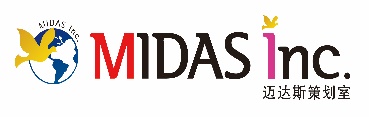 TEL : 82-51-714-7388FAX : 82-70-7390-2428Email:  gina@midasinc.krPersonal InformationPersonal InformationName□Mr.  □MsFirst Name:First Name:First Name:Last Name:Personal InformationPersonal InformationAffiliationPassport No.Passport No.Personal InformationPersonal InformationHotel NamePersonal InformationPersonal InformationTELMobileMobilePersonal InformationPersonal InformationE-mailHalf Day TourHalf Day TourHalf Day TourHalf Day TourHalf Day TourHalf Day TourHalf Day TourHalf Day TourH-1CourseBEXCO  Passing Through Gwangan Bridge & Namhang Bridge  Yongdusan Park + Busan Tower  The Bay 101  BEXCO (End of Service) <No Lunch / Snack>BEXCO  Passing Through Gwangan Bridge & Namhang Bridge  Yongdusan Park + Busan Tower  The Bay 101  BEXCO (End of Service) <No Lunch / Snack>BEXCO  Passing Through Gwangan Bridge & Namhang Bridge  Yongdusan Park + Busan Tower  The Bay 101  BEXCO (End of Service) <No Lunch / Snack>BEXCO  Passing Through Gwangan Bridge & Namhang Bridge  Yongdusan Park + Busan Tower  The Bay 101  BEXCO (End of Service) <No Lunch / Snack>BEXCO  Passing Through Gwangan Bridge & Namhang Bridge  Yongdusan Park + Busan Tower  The Bay 101  BEXCO (End of Service) <No Lunch / Snack>BEXCO  Passing Through Gwangan Bridge & Namhang Bridge  Yongdusan Park + Busan Tower  The Bay 101  BEXCO (End of Service) <No Lunch / Snack>BEXCO  Passing Through Gwangan Bridge & Namhang Bridge  Yongdusan Park + Busan Tower  The Bay 101  BEXCO (End of Service) <No Lunch / Snack>H-1Course26 Sep. (08:00 ~ 12:00)  [        ] 26 Sep. (08:00 ~ 12:00)  [        ] 26 Sep. (08:00 ~ 12:00)  [        ] 26 Sep. (08:00 ~ 12:00)  [        ] 26 Sep. (08:00 ~ 12:00)  [        ] 26 Sep. (08:00 ~ 12:00)  [        ] 26 Sep. (08:00 ~ 12:00)  [        ] H-2CourseBEXCO  Busan Museum  Making Fish-Cake  Gwangbok Fashion Street  BEXCO (End of Service)<No Lunch / Snack>BEXCO  Busan Museum  Making Fish-Cake  Gwangbok Fashion Street  BEXCO (End of Service)<No Lunch / Snack>BEXCO  Busan Museum  Making Fish-Cake  Gwangbok Fashion Street  BEXCO (End of Service)<No Lunch / Snack>BEXCO  Busan Museum  Making Fish-Cake  Gwangbok Fashion Street  BEXCO (End of Service)<No Lunch / Snack>BEXCO  Busan Museum  Making Fish-Cake  Gwangbok Fashion Street  BEXCO (End of Service)<No Lunch / Snack>BEXCO  Busan Museum  Making Fish-Cake  Gwangbok Fashion Street  BEXCO (End of Service)<No Lunch / Snack>BEXCO  Busan Museum  Making Fish-Cake  Gwangbok Fashion Street  BEXCO (End of Service)<No Lunch / Snack>H-2Course28 Sep. (13:00 ~ 17: 00)  [        ]28 Sep. (13:00 ~ 17: 00)  [        ]28 Sep. (13:00 ~ 17: 00)  [        ]28 Sep. (13:00 ~ 17: 00)  [        ]28 Sep. (13:00 ~ 17: 00)  [        ]28 Sep. (13:00 ~ 17: 00)  [        ]28 Sep. (13:00 ~ 17: 00)  [        ]Night TourNight TourNight TourNight TourNight TourNight TourNight TourNight TourN-1CourseBEXCO  Passing Through Gwangan Bridge & Namhang Bridge  Yongdusan Park + Busan Tower  The Bay 101  BEXCO (End of Service)                                         <No Dinner / Snack>BEXCO  Passing Through Gwangan Bridge & Namhang Bridge  Yongdusan Park + Busan Tower  The Bay 101  BEXCO (End of Service)                                         <No Dinner / Snack>BEXCO  Passing Through Gwangan Bridge & Namhang Bridge  Yongdusan Park + Busan Tower  The Bay 101  BEXCO (End of Service)                                         <No Dinner / Snack>BEXCO  Passing Through Gwangan Bridge & Namhang Bridge  Yongdusan Park + Busan Tower  The Bay 101  BEXCO (End of Service)                                         <No Dinner / Snack>BEXCO  Passing Through Gwangan Bridge & Namhang Bridge  Yongdusan Park + Busan Tower  The Bay 101  BEXCO (End of Service)                                         <No Dinner / Snack>BEXCO  Passing Through Gwangan Bridge & Namhang Bridge  Yongdusan Park + Busan Tower  The Bay 101  BEXCO (End of Service)                                         <No Dinner / Snack>BEXCO  Passing Through Gwangan Bridge & Namhang Bridge  Yongdusan Park + Busan Tower  The Bay 101  BEXCO (End of Service)                                         <No Dinner / Snack>N-1Course27 Sep. (18:30 ~ 21:30)  [        ]27 Sep. (18:30 ~ 21:30)  [        ]27 Sep. (18:30 ~ 21:30)  [        ]27 Sep. (18:30 ~ 21:30)  [        ]27 Sep. (18:30 ~ 21:30)  [        ]27 Sep. (18:30 ~ 21:30)  [        ]27 Sep. (18:30 ~ 21:30)  [        ]Full Day TourFull Day TourFull Day TourFull Day TourFull Day TourFull Day TourFull Day TourFull Day TourF-1CourseBEXCO  Nurimaru Apec House  Haedong Yonggungsa Temple  Passing Through Gwangan Bridge  Passing Through Busan Harbor Bridge  Namhang Bridge  Experience Fish Cake Making  Gamcheon Culture Village  BEXCO (End of Service)<Lunch: Bulgogi>BEXCO  Nurimaru Apec House  Haedong Yonggungsa Temple  Passing Through Gwangan Bridge  Passing Through Busan Harbor Bridge  Namhang Bridge  Experience Fish Cake Making  Gamcheon Culture Village  BEXCO (End of Service)<Lunch: Bulgogi>BEXCO  Nurimaru Apec House  Haedong Yonggungsa Temple  Passing Through Gwangan Bridge  Passing Through Busan Harbor Bridge  Namhang Bridge  Experience Fish Cake Making  Gamcheon Culture Village  BEXCO (End of Service)<Lunch: Bulgogi>BEXCO  Nurimaru Apec House  Haedong Yonggungsa Temple  Passing Through Gwangan Bridge  Passing Through Busan Harbor Bridge  Namhang Bridge  Experience Fish Cake Making  Gamcheon Culture Village  BEXCO (End of Service)<Lunch: Bulgogi>BEXCO  Nurimaru Apec House  Haedong Yonggungsa Temple  Passing Through Gwangan Bridge  Passing Through Busan Harbor Bridge  Namhang Bridge  Experience Fish Cake Making  Gamcheon Culture Village  BEXCO (End of Service)<Lunch: Bulgogi>BEXCO  Nurimaru Apec House  Haedong Yonggungsa Temple  Passing Through Gwangan Bridge  Passing Through Busan Harbor Bridge  Namhang Bridge  Experience Fish Cake Making  Gamcheon Culture Village  BEXCO (End of Service)<Lunch: Bulgogi>BEXCO  Nurimaru Apec House  Haedong Yonggungsa Temple  Passing Through Gwangan Bridge  Passing Through Busan Harbor Bridge  Namhang Bridge  Experience Fish Cake Making  Gamcheon Culture Village  BEXCO (End of Service)<Lunch: Bulgogi>F-1Course29 Sep. (09:00 ~ 18:00)  [        ]29 Sep. (09:00 ~ 18:00)  [        ]29 Sep. (09:00 ~ 18:00)  [        ]29 Sep. (09:00 ~ 18:00)  [        ]29 Sep. (09:00 ~ 18:00)  [        ]30 Sep. (09:00 ~ 18:00)  [        ]30 Sep. (09:00 ~ 18:00)  [        ]F-2CourseBEXCO  Cheonmachong Tomb  Cheomseongdae Observaotyr  Gyeongju National Musuem  Gyeochon Village With Hanbok Wearing Experience  BEXCO (End of Service) <Lunch: Grilled short rib patties>BEXCO  Cheonmachong Tomb  Cheomseongdae Observaotyr  Gyeongju National Musuem  Gyeochon Village With Hanbok Wearing Experience  BEXCO (End of Service) <Lunch: Grilled short rib patties>BEXCO  Cheonmachong Tomb  Cheomseongdae Observaotyr  Gyeongju National Musuem  Gyeochon Village With Hanbok Wearing Experience  BEXCO (End of Service) <Lunch: Grilled short rib patties>BEXCO  Cheonmachong Tomb  Cheomseongdae Observaotyr  Gyeongju National Musuem  Gyeochon Village With Hanbok Wearing Experience  BEXCO (End of Service) <Lunch: Grilled short rib patties>BEXCO  Cheonmachong Tomb  Cheomseongdae Observaotyr  Gyeongju National Musuem  Gyeochon Village With Hanbok Wearing Experience  BEXCO (End of Service) <Lunch: Grilled short rib patties>BEXCO  Cheonmachong Tomb  Cheomseongdae Observaotyr  Gyeongju National Musuem  Gyeochon Village With Hanbok Wearing Experience  BEXCO (End of Service) <Lunch: Grilled short rib patties>BEXCO  Cheonmachong Tomb  Cheomseongdae Observaotyr  Gyeongju National Musuem  Gyeochon Village With Hanbok Wearing Experience  BEXCO (End of Service) <Lunch: Grilled short rib patties>F-2Course29 Sep. (09:00 ~ 18:00)  [        ]29 Sep. (09:00 ~ 18:00)  [        ]29 Sep. (09:00 ~ 18:00)  [        ]29 Sep. (09:00 ~ 18:00)  [        ]29 Sep. (09:00 ~ 18:00)  [        ]30 Sep. (09:00 ~ 18:00)  [        ]30 Sep. (09:00 ~ 18:00)  [        ] ☎ +82) 51-714-7388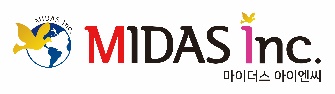 :                      *Each Tour schedule can starts if more than 10paxs above .Date Submitted:                         Signature of Registration:                         Inclusion1. 1 Local lunch included in Full Day Tour only.2. Full Trip & Transfer as per Itinerary with Admission and Parking & Toll fees.     (The type of vehicle used is determined by the number of tour participants,     and specific seats cannot be reserved in advance)3. English Speaking Tour Guide (Subject to Client.)    Exclusion1. Hotel Accommodation2. Airport Transfer ServicesRemark1. Price is quoted based on per adult.2. Tour valid: Only for LMCE 2019 & KSLM 60th Annual Meeting participants.  3. Tour requests min. 10 applicants. 4. Tour application deadline: 18:00pm on previous day of tour day.5. Tour confirmation: 18:00pm on previous day of tour day.6. Payment: As soon as confirmation.7. Cancellation: 3 Days Ahead: No Cancellation fee.1 Day ahead or on Tour day: 100% of total tour amount after tour confirmed. 8. Tour could be cancelled if not enough applicants without cancell charge. Or applicant can join other group.9. Menu & itinerary are subject to change. Please note.